Информация о событийных мероприятиях,  проводимых в культурно-досуговых учреждениях  Тайшетского района в 4 квартале 2018г№Наименование мероприятияДата проведения мероприятияМесто проведения(адрес)Краткое описание мероприятияОтветственный1Районный фестиваль самодеятельного творчества "Играй гармонь, звени частушка"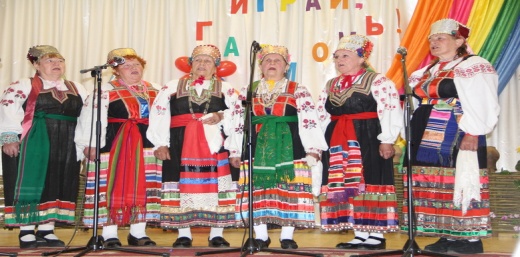 6 октября13.00РДК "Юбилейный"Выявление талантливых исполнителей, коллективов самодеятельного художественного творчестваДиректор РДК "Юбилейный" Радионова В.Е. тел.:8902-764-16-61 2Выставка декоративно – прикладного творчества мастеров г. Бирюсинска "Незабытые ремесла"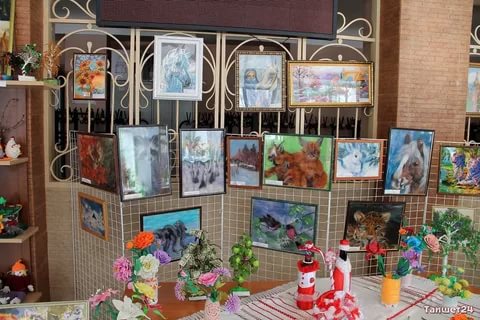 6 октябряРДК "Юбилейный"Выставка традиционных народных ремесел, бытующих на территории Тайшетского районаДиректор РДК "Юбилейный" Радионова В.Е. тел.:8902-764-16-61 3Праздничная программа с участием комсомольцев строителей БАМа, посвященная 100 – летию ВЛКСМ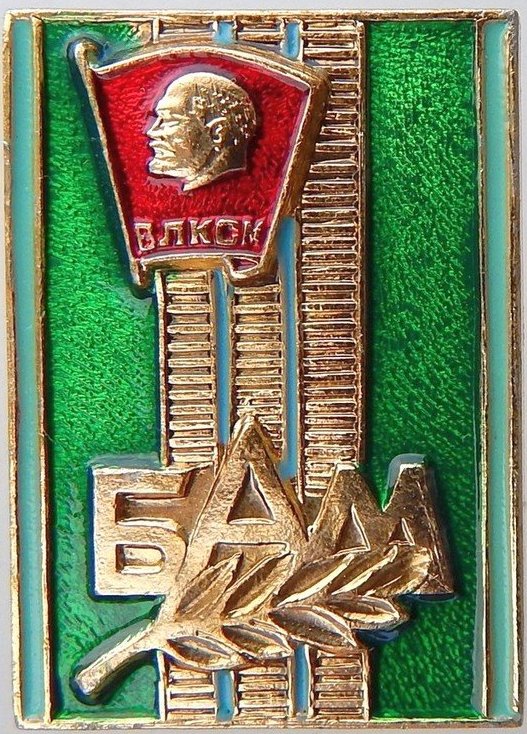 13 октябряРайонный краеведческий музейВстреча комсомольцев – строителей БАМаДиректор районного краеведческого музея Круглова И.М. тел.:8(39563)2-40-3741-ый районный рэп фестиваль "Рэп из Сибири"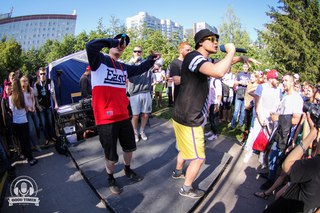 19 октябряЦКиД "Надежда"Презентация творчества представителей данного жанраДиректор Ляуданскене М.А.Тел.:896422505295Районный конкурс – выставка детского творчества "Нам через сердце виден мир" в рамках проекта "Рождество милосердия"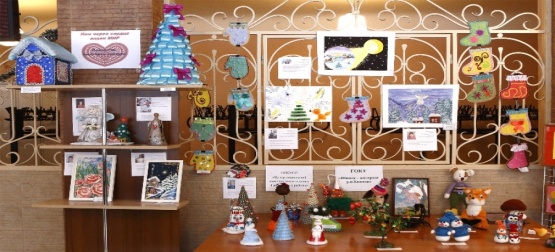 19-20 октябряРДК "Юбилейный"Выявление и поддержка творческих детей с ограниченными возможностямиДиректор РДК "Юбилейный" Радионова В.Е. тел.:8902-764-16-61 6Районный фестиваль детского и юношеского творчества "Дар" в рамках проекта "Рождество милосердия"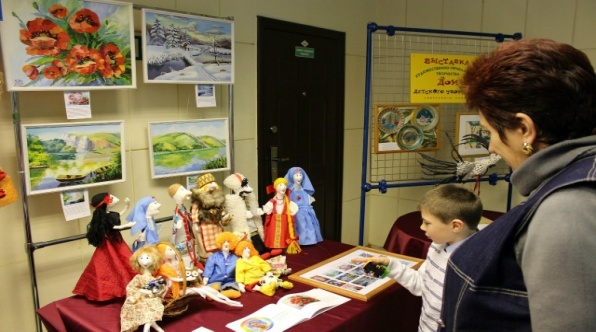 20 октября12.00РДК "Юбилейный"Выявление и поддержка талантливых детей с ограниченными возможностямиДиректор РДК "Юбилейный" Радионова В.Е. тел.:8902-764-16-61 7Исторический час с ветеранами комсомола для молодежи "В битвах рожденный, в труде закаленный" к 100-летию ВЛКСМ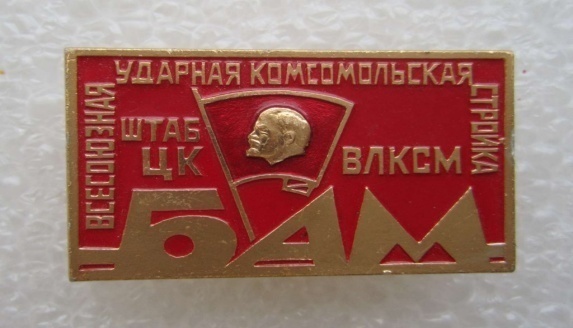 октябрьРуководители культурно – досуговых учреждений Учреждения МО "Тайшетский район"Встреча с ветеранами комсомольцами, проживающими в данном МОРуководители учреждений Тайшетского района по поселениям8Праздничная программа посвященная 100 – летию образования ВЛКСМ "Комсомол – моя судьба"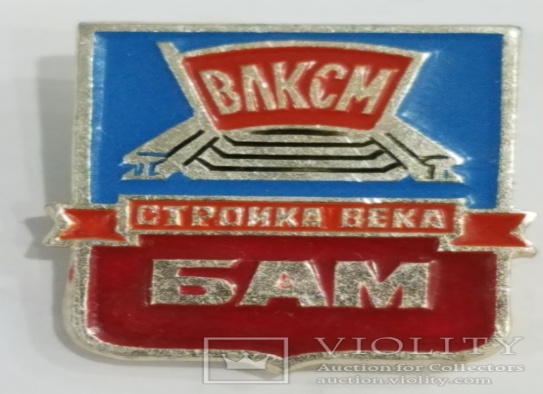 26 октября 18.00РДК "Юбилейный"Концерт с участием хореографических, вокальных коллективов и солистов РДК "Юбилейный"Директор РДК "Юбилейный" Радионова В.Е. тел.:8902-764-16-61 9Историческая зарница по теме: "Суетиха – как часть Тайшетского Озерлага", посвященная 100-летию комсомола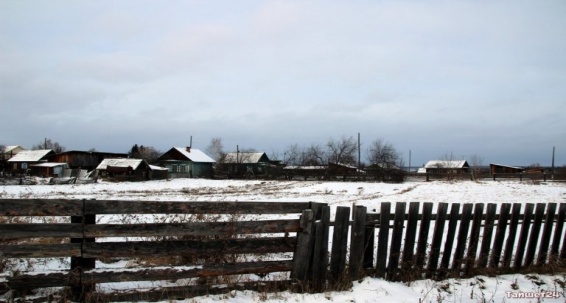 26 октябряКраеведческий музей г. БирюсинскКвест с учащимися СОШ № 6,10,16Директор краеведческого музея г. Бирюсинска Круг Е.Г. тел.:8964352022310Районный конкурс "Сударушка"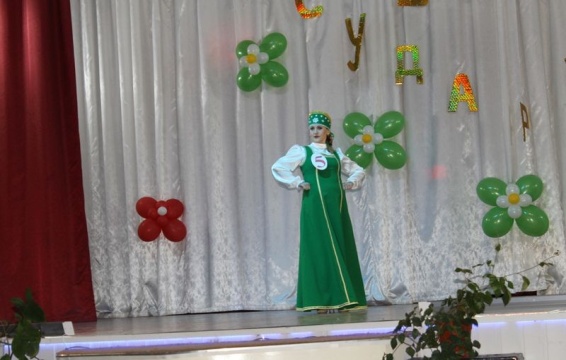 27 октября 12.00РДК "Юбилейный"Конкурс на знание народных традиций среди женщин (от 40 лет)Директор РДК "Юбилейный" Радионова В.Е. тел.:8902-764-16-61 11Праздничная концертная программа ко Дню народного единства "Единству народа мы песни поем"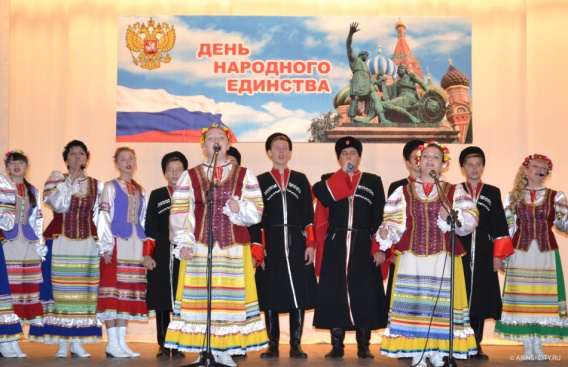 4 ноября13.00РДК "Юбилейный"Праздничная концертная программа с участием творческих коллективов РДК "Юбилейный"Директор РДК "Юбилейный" Радионова В.Е. тел.:8902-764-16-61 12Творческий вечер Народного вокального ансамбля "Калина красная"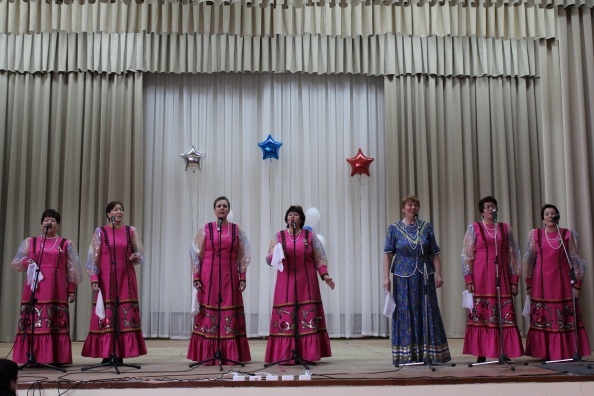 10 ноябряРДК "Юбилейный"Концертная программа Народного вокального ансамбля "Калина красная"Директор РДК "Юбилейный" Радионова В.Е. тел.:8902-764-16-61 13Встреча, посвященная памяти жертв политических репрессий "Тайшетский ГУЛАГ. Незабываемая боль"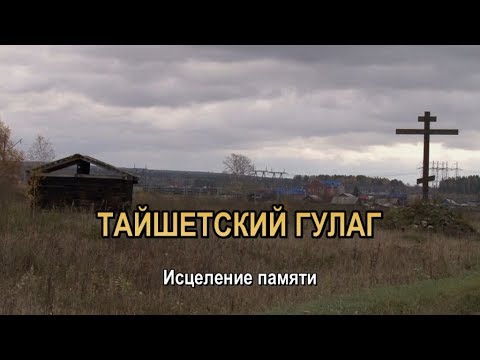 ноябрьКраеведческий музей г. БирюсинскТематическое мероприятиеДиректор краеведческого музея г. Бирюсинска Круг Е.Г. тел.:8964352022314Юбилейная гостиная к 65-летию Центральной детской библиотеки им. З. Космодемьянской "Юбилей в стране Читалии"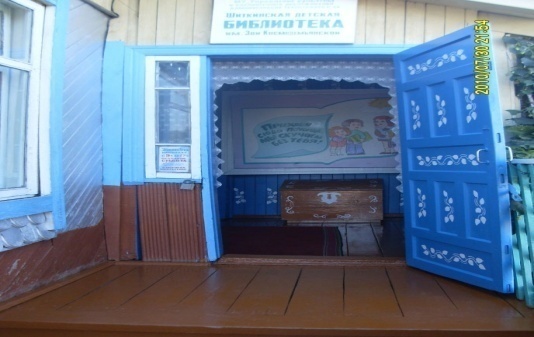 29 ноябряЦентральная детская библиотека п. ШиткиноПраздничная программа для читателей библиотекиДиректор Центральной детской библиотеки п. Шиткино Остапчук Т.Ю. тел.: 8(39563)67-1-8715КВН среди команд учреждений г. Бирюсинска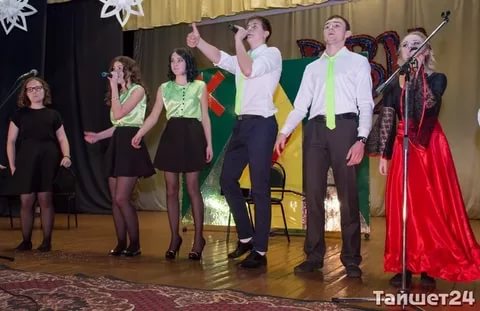 8 декабряЦКиД "Надежда"Конкурс среди командДиректор Ляуданскене М.А.Тел.:8964225052916Новогодний спектакль для детей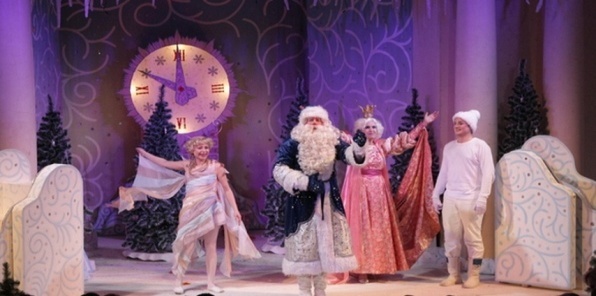 22-30 декабряРДК "Юбилейный"Театрализованная сказка в постановке любительского объединения "Вертикаль" РДК "Юбилейный"Директор РДК "Юбилейный" Радионова В.Е. тел.:8902-764-16-61 17Игровая программа для детей "Забавы у новогодней елки"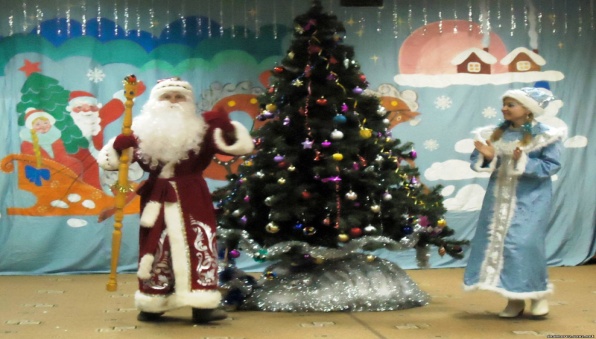 22-30 декабряРДК "Юбилейный"Игровая программа для детей возле елкиДиректор РДК "Юбилейный" Радионова В.Е. тел.:8902-764-16-61 18Благотворительный аукцион "Новогодний подарок"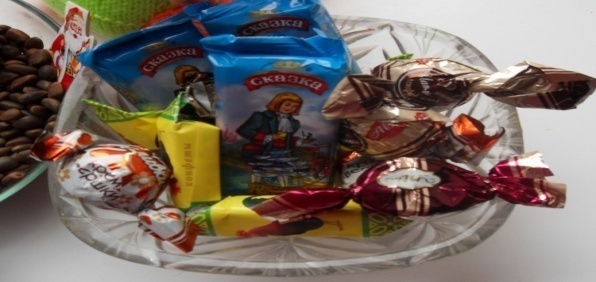 декабрьКраеведческий музей г. БирюсинскБлаготворительный аукцион по сбору средств на рождественские подарки для детей из малообеспеченных семейДиректор краеведческого музея г. Бирюсинска Круг Е.Г. тел.:8964352022319Новогодняя игровая программа "В гостях у елки"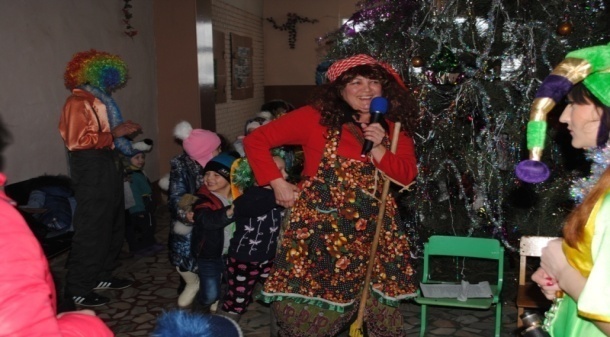 декабрьКраеведческий музей г. БирюсинскИгровая программа для детей возле елкиДиректор краеведческого музея г. Бирюсинска Круг Е.Г. тел.:89643520223